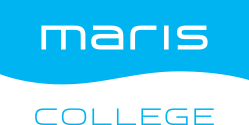 Handleiding ziekmelding leerlingAls een leerling ziek is moet dit gemeld worden tussen 07:45 en 9:00 uur door de ouders/verzorgers. Op het Maris College gaat ziekmelden telefonisch, behalve op locatie Waldeck onderbouw. Op Waldeck onderbouw gaat het ziekmelden via Magister. Telefonisch ziekmelden
Vermeld duidelijk naam, klas en de reden van absentie.Waldeck onderbouw: Ziekmelden via Magister
Via het ouderaccount (app of webversie) van Magister via het menu ‘Afwezigheid’.Klik op ‘Melden’Selecteer de datum en voeg een opmerking toe.Druk op versturen. U wordt gevraagd om de ziekmelding te accorderen. Druk hiervoor op “Akkoord”.De melding is verstuurd.Ziekmeldingen zijn terug te zien onder Afwezigheid.Ziekmeldingen kunnen niet zelf worden verwijderd.Ziek naar huis
Wordt een leerling tijdens de lesdag ziek? Dan meldt hij/zij zich bij de receptie. Een medewerker neemt dan contact op met de ouders/verzorgers om te melden dat de leerling ziek naar huis komt. Wij noteren de ziekmelding voor deze dag in Magister.Betermelding
Is uw zoon/dochter weer beter? Komt uw kind weer naar school, dan moet hij/zij een briefje meenemen met daarop de verzuimdata en de reden van de afwezigheid.Voor een uitgebreide toelichting verwijzen wij naar ons verzuimprotocol.Belgisch Park070- 322 70 78Bohemen070- 323 13 34  Houtrust070- 711 96 96Kijkduin070- 368 27 43Statenkwartier070- 355 12 77Waldeck Bovenbouw070- 711 96 94